HENKILÖKOHTAINEN OPPIMISSUUNNITELMAKun olet lisännyt oppimistavoitteesi, ala täyttää tätä mallia aloittaen sivun alalaidasta ja etenemällä sivun ylälaita kohti tavoitteiden suuntaan! 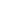 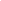 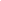 Mitkä merkkipaalut & aktiviteetit johtavat minut tavoitteisiini? Miten tiedän, että olen saavuttanut merkkipaalut? 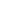 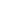 